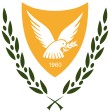 ΚΥΠΡΙΑΚΗ ΔΗΜΟΚΡΑΤΙΑΥΠΟΥΡΓΕΙΟ ΠΑΙΔΕΙΑΣ, ΠΟΛΙΤΙΣΜΟΥ, ΑΘΛΗΤΙΣΜΟΥ ΚΑΙ ΝΕΟΛΑΙΑΣΠΑΙΔΑΓΩΓΙΚΟ ΙΝΣΤΙΤΟΥΤΟ ΚΥΠΡΟΥ2252 ΛΕΥΚΩΣΙΑ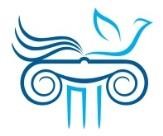 ΕΝΤΥΠΟ ΑΙΤΙΟΛΟΓΗΣΗΣ ΑΠΟΥΣΙΑΣΠΡΟΓΡΑΜΜΑ ΕΠΙΜΟΡΦΩΣΗΣ ΒΟΗΘΩΝ ΔΙΕΥΘΥΝΤΩΝ/ΔΙΕΥΘΥΝΤΡΙΩΝ ΣΧΟΛΕΙΩΝ ΜΕΣΗΣ ΓΕΝΙΚΗΣ ΚΑΙ ΜΕΣΗΣ ΤΕΧΝΙΚΗΣ ΚΑΙ ΕΠΑΓΓΕΛΜΑΤΙΚΗΣ ΕΚΠΑΙΔΕΥΣΗΣ ΚΑΙ ΚΑΤΑΡΤΙΣΗΣ ΠΑΙΔΑΓΩΓΙΚΟ ΙΝΣΤΙΤΟΥΤΟ ΚΥΠΡΟΥ2020 - 2021Σχολείο:……………………………………………………………           Αρ. τηλ. σχολείου:………………Ονοματεπώνυμο:……………………………………………………………………… Ομάδα: ΛΕΥ1/ ΛΕΥ 2/ ΛΕΥ 3/  ΛΕΜ 1/ ΛΕΜ 2Ημερομηνία Απουσίας: από ………………………μέχρι………………….. Επισυνάπτεται δικαιολογητικό *Υπογραφή Διευθυντή/Διευθύντριας Σχολείου…………………………………………………………………… Ημερομηνία…………………………….*Τυχόν απουσίες  δεν  θα  πρέπει  να  ξεπερνούν  το 15% της συνολικής διάρκειας του Προγράμματος(3 ολοήμερες συναντήσεις).Οποιαδήποτε απουσία να είναι δικαιολογημένη με πιστοποιημένη άδεια ασθενείας από ιατρό ή συμπληρωμένο το έντυπο αιτιολόγησης της απουσίας από τον/την οικείο/οικεία Διευθυντή/Διευθύντρια.Παραμονή στο σχολείο θα θεωρείται απουσία από το Πρόγραμμα και θα πρέπει να δικαιολογείται, όπως περιγράφεται πιο πάνω.